TBILLPRICETBILLPRICE  (  settlement  ,  maturity  ,  discount  )Description: Computes the price per $100 face value for a U.S. Treasury bill.Mathematical Formula: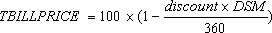 where:DSM = number of days from settlement to maturity, excluding any maturity date that is more than one calendar year after the settlement date.Arguments:Return Type and Value: number – The price per $100 face value for a U.S. Treasury bill.However, ifsettlement or maturity is out of range for the current date base value, #NUM! is returned.settlement > maturity, #NUM! is returned.maturity is more than one year after settlement, #NUM! is returned.discount ≤ 0, #NUM! is returned.[Example:

TBILLPRICE(DATE(2008,3,31),DATE(2008,6,1),0.09) results in 98.4500

end example]NameTypeDescriptionsettlementnumberThe Treasury bill's settlement date. Any time information in the date is ignored.maturitynumberThe Treasury bill's maturity date. Any time information in the date is ignored.discountnumberThe Treasury bill's discount rate.